	Missouri Educators of 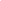 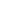 Family & Consumer Sciences (MoEFCS) 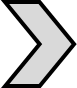 		Tracey Eatherton, MoEFCS President 2020-21MoEFCS Division (Family Consumer Sciences)Pre-Conference & Conference AgendaNote:  All MoEFACS Pre-Conference are held at Ozark High School, 1350 W Bluff Dr., Ozark, MO 65721 unless otherwise noted.   All ACTE meetings and ACTE Conference Registration will be held at the Oasis Hotel & Convention Center, 2546 N. Glenstone Ave., Springfield.Sunday, July 25th5:00 p.m.- 6:00 p.m. MoEFCS 2020-21 Executive Board MeetingOHS Library Monday, July 26th8:30-9:30 a.m. Registration OHS Lobby 9:00 a.m.- 4:00 p.m.  Apparel, Textiles & Interior Design Pathway –Repurpose & Redesign Workshop, Lydia MerrittG038 and G047Fee $70 includes lunch LIMITED TO 36 PARTICIPANTS Pre-Conference Registration and Fee RequiredIn this hands-on workshop you will be immersed in the world of repurpose and redesign, the hottest trend today in Apparel, Textiles and Interior Design. Aligning with Repurpose and Redesign FCCLA STAR Event, participants will create projects of their choice utilizing repurposed fabrics, home or apparel items. Simple patterns, supplies and fabrics will be available or participants are invited to bring in their own garments or home good items to use their creative and problem solving skills into  a new product.  9:00 a.m.- 12:00 p.m.  Interactive C-Section Belly, Parrie BaylesOzark Junior HighFee $45 includes lunchPre-Conference Registration and Fee RequiredPlease note: This event will take place at the Junior High Building,  1109 W. Jackson, Ozark, MO Take your child development class to the next level! Join us to make your very own interactive c-section belly.  All of the necessary supplies will be provided and you will have time in class to construct this teaching tool. You will learn how to implement this c-section lesson with handouts, video, manipulative lesson, and a powerpoint presentation.FCCLA Boot Camp, Debra PriceG027Fee $10 includes lunchPre-Conference Registration and Fee RequiredFCCLA Boot Camp is a must for new and returning teachers or any current teacher that is looking to get more involved in FCCLA. This workshop will cover everything from basic FCCLA knowledge to how to get students involved to ways to use FCCLA to impact the community. This workshop will allow for additional breakout options integrating FCCLA into curriculum, utilizing STAR Events, and getting involved at the regional, state, and national levels to meet the needs of all participants. Bring your own fully charged device and extension cord. 10:30 a.m.- 12:00 p.m.  MoCo Entrepreneurship--Designing Business Ventures with Teenagers, Beth BeattieG024Fee $10 includes lunchPre-Conference Registration and Fee RequiredHave you ever wanted to sit in on how another teacher leads and organizes a class?  At Montgomery County HS, Beth Beattie's Entrepreneurship students start pitching project ideas within a month of the start of school.  This workshop will feature an overview of their 2020-2021 projects and how you can modify them for your students. Almost all FCCLA fundraising is handled in this year long, co curricular course.10:00 a.m.- 1:00 p.m.  Help, My Food Labs are Running Me! Hali Hill and Lori KrugG036Fee $50 includes lunch, LIMITED TO 36 PARTICIPANTSPre-Conference Registration and Fee RequiredAre you struggling to find a good lab management system? Confused on how to grade labs or fit labs into 50 minute class periods? We are here to help! Join us for this 3 hour session over lab planning, management and grading.  We will be walking you through labs from start to finish at all levels of culinary classes. This session is just what you’ll need to get back on track!12:00 p.m.- 12:45 p.m.  New and Returning Teacher Networking LuncheonOHS LibraryAre you new to teaching Family and Consumer Sciences? If so, this session is for you!  We will discuss places to find the answers to all of your just getting started questions and give you a chance to meet people who can help you throughout the year. Lunch will be catered by McAlisters.  Sandwich, chips, a cookie, and a drink. 1:00 p.m.- 4:00 p.m.  Creating and Implementing Digital Notebooks into the FCS Classroom, Lindsay HarlanOHS LibraryThis course will help guide teachers through the ins and outs of creating and using digital notebooks in the FCS classroom. Teaching students virtually and in-person is a challenge, digital notebooks can incorporate content and fun for both types of learners.Bring your own fully charged device and extension cord.Don’t Talk About It, Be About it, Leigh RagsdaleG027Do you ever have BIG ideas or dreams for your school or classroom, but you just don't know how to make it happen? I totally get it. My philosophy has ALWAYS been, "Don't Talk About It, Be About It!" In this session you will be inspired to think outside the box on ways to engage your school, families, and communities to rally behind your brilliant ideas. We will explore how to take an idea from ordinary to extraordinary and how to make it become a reality!!!! You've got this!  Bring your own fully charged device and extension cord. 1:00 p.m.- 2:30 p.m.  The Business Side of Interior Design, Maria CassGO24Textiles & Techniques, Josie BairdG030. During this fast paced Hands-On session you will learn essential sewing and serger techniques that will enhance the classroom experience. Utilizing the Each One-Teach One Method you will have the opportunity to practice French seams, Free Motion Stippling, Cover Stitch Applications, One Step Automatic Buttonholes, Serger Ruffling, and more. 2:45 p.m.- 4:15 p.m.  Hyperdocs with Holly, Holly KelleyG024Learn how to create your own HyperDocs using Family and Consumer Sciences content integrating technology. Ready made units available for all. Bring your own fully charged device and extension cord. 5:00 p.m.- 8:00 p.m.  Evening Social Event; Charcuterie Workshop , 417 CharcuterieMust register through Wonders of Wildlife (WOW): https://17197.blackbaudhosting.com/17197/Charcuterie-FCLA (WOW members can login and register. Non-members may register as a guest.)We’re teaming up with Wonders of Wildlife and 417 Charcuterie for an evening of food and fun! This event is the perfect opportunity to enjoy some food, and learn a few new skills.After burning your own wood board, you’ll learn how to arrange the perfect charcuterie with an expert-eye guiding your hand. You will be sent home with a kit and instructions on how to finish and seal your charcuterie board.  One* Nonalcoholic drink and hors d’oeuvres are included with the option to purchase more drinks. *WOW MEMBERS RECEIVE 2 DRINK VOUCHERSYou will also receive a ticket to tour the Wonders of Wildlife Aquarium and Museum from 5-5:50 pm, prior to the class. Limit to 50 participantsFee $55Event held at Wonders of Wildlife, 500 W. Sunshine St., SpringfieldTuesday, July 27st   9:30-10:00 a.m.RegistrationThe Barley House at Moontown Crossing, 3060 N Kentwood Ave, Springfield, MO 6580310:30 a.m.- 12:00 p.m.  Best Practices PresentationsThe Barley House at Moontown Crossing, 3060 N Kentwood Ave, Springfield, MO 65803Ready for a ReFresh? Attend one of the twenty minute sessions for the “Best-of-the-Best”practices from your fellow FCS teachers!  Walk away with fresh ideas, fabulous resources and fantastic tools for your tool box!  We have a variety of topics to pick from, everything from Child Development and Culinary, to Personal Finance and FCCLA, and many more! Simply choose the three that best fit your needs!12:15 p.m.- 1:00 p.m.  Networking LuncheonThe Barley House at Moontown Crossing, 3060 N Kentwood Ave, Springfield, MO 65803Fee $13; pre registration required; limited to 100 participants; catered by Bambino’s Cafe’7:00 p.m.-9:00 p.m..  Murder Mystery Networking Dinner--Fiesta Flare!The Barley House at Moontown Crossing, 3060 N Kentwood Ave, Springfield, MO 65803; Fee $25; pre registration required Join your MoEFCS professionals for a fun-filled evening full of networking opportunities!  Festivities include dinner,  fellowship, and a bit of Fiesta Mystery Fun as we work together to solve the Cinco De Mayo Mayhem Mystery! Wednesday, July 28th   8:00-11:30 a.m. Registration OHS Lobby 8:00 a.m.- 8:30 a.m. 2021-22 MoEFCS Board MeetingOHS Library8:15 a.m.- 1:00 p.m.  Welcome Center/Pre-Order Merchandise Pickup; MoEFCS Public Relations CommitteeOzark High School entryway8:30 a.m.- 9:15 p.m.  Coffee with Theresa/DESE Updates; Theresa Struemph, Director of Family Consumer Sciences and Human Services, DESE. OHS CafeteriaCome visit about DESE updates, current issues, fall professional development oﬀerings, available assessments and much more. Coffee/water and light breakfast items will be provided; pastries and fruit.9:25 a.m.- 10:25 a.m.  MoEFCS Business MeetingPresiding: Tracey Eatherton,  2020-21 MoEFCS President, Ste. Genevieve High SchoolOHS Cafeteria10:40 a.m.- 11:30 a.m.  Concurrent Sessions Round 1OHS Classrooms (click here for session options, descriptions, and resources)11:30 a.m.- 1:00 p.m.  Recognition Luncheon; included with registration fee--all are invited to attendPlease join us as we spotlight professionals who have gone above and beyond this year in Family and Consumer Sciences. Lunch will be providedOHS Cafeteria1:10 p.m.- 2:00 p.m..  Concurrent Sessions Round 2OHS Classrooms (click here for session options, descriptions, and resources)2:10 p.m.-3:00 p.m..  Concurrent Sessions Round 3OHS Classrooms (click here for session options, descriptions, and resources)3:10 p.m.-4:00 p.m..  Concurrent Sessions Round 4OHS Classrooms (click here for session options, descriptions, and resources)4:10 p.m.-4:30 p.m.   Basket drawings; PAC drawings; final announcementsOHS Cafeteria4:30 p.m.- 6:30 p.m.  Wood Sign Workshop, Lexy McNewPre-registration required, $50 includes light refreshments and project materialsOHS CafeteriaFee $50 Light refreshments includedThis hands-on Wood Sign Workshop will provide you with the information needed not only to CREATE your own wood sign, but also how to host your own Faculty, FCCLA or Classroom Wood Sign event.  